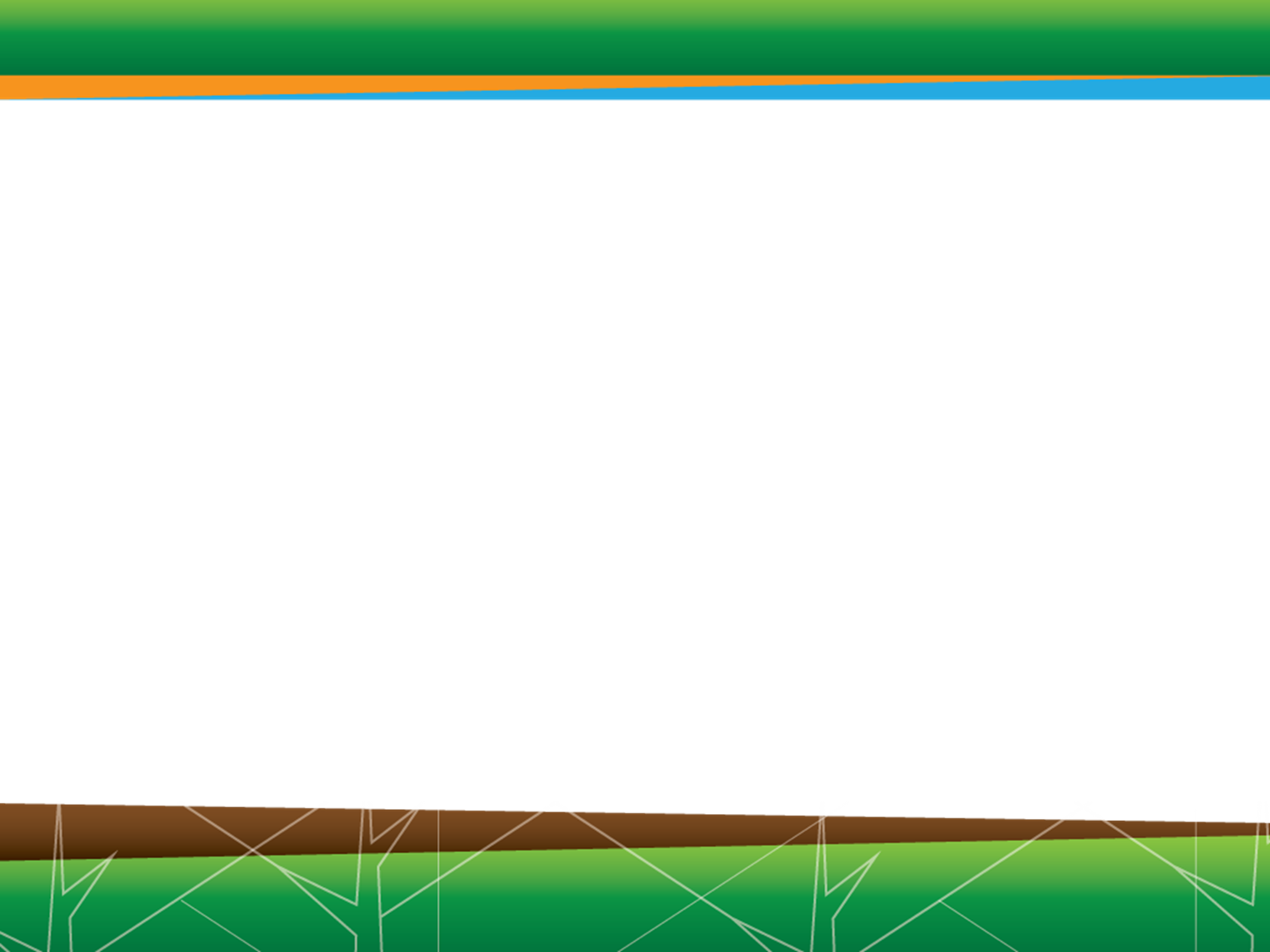 FONDO NACIONAL DE FINANCIAMIENTO FORESTAL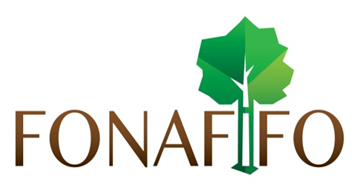 EJECUCION PRESUPUESTARIAIV TRIMESTREEnero, 2020Marco general1.1 Marco jurídico del FONAFIFOLos antecedentes del Fondo Nacional de Financiamiento Forestal (FONAFIFO) se encuentran en la Ley Forestal 7174, la cual estableció en su artículo 24 la constitución de fideicomisos para financiar actividades de desarrollo forestal, realizadas por el sector privado.El reglamento a la Ley Forestal 7174, decreto Ejecutivo no 19886 MIRENEM, crea el Departamento de Financiamiento Forestal con el objetivo de “consolidar el financiamiento de actividades forestales”.Posteriormente, mediante la Norma Presupuestaria Nº 32, incluida en la Ley 7216 del Presupuesto Ordinario y Extraordinario de la República” para el ejercicio económico de 1991, se autoriza la creación del Fondo Nacional de Financiamiento Forestal. Así las cosas, en el año 1996 se dan al FONAFIFO las responsabilidades y facultades que le establece la ley forestal Nº 7575, mediante el artículo 46, reafirmándose su continuidad y fortaleciéndolo.El FONAFIFO, de acuerdo con la legislación actual, es un órgano de desconcentración máxima dentro de la estructura organizativa del MINAE, con personería jurídica instrumental, número tres – cero cero siete – doscientos cuatro mil setecientos veinticuatro.Además, en acatamiento de la Ley Forestal Nº 7575, para el cumplimiento de sus funciones el FONAFIFO cuenta con una Junta Directiva, que está constituida por miembros del sector público y privado de acuerdo con lo establecido en el artículo 48 de dicha ley.1.2 Fuente de RecursosEl artículo 47 de la ley forestal indica, entre otros, que el patrimonio del FONAFIFO estará constituido principalmente por los aportes financieros recibidos del Estado. Donaciones, créditos que reciba de Organismos Internacionales, captaciones, y productos financieros obtenidos por los créditos e inversiones realizadas, el 40% del monto de los ingresos provenientes del impuesto a la madera, emisiones de bonos forestales, entre otros. Asimismo, en el inciso “d” de ese mismo artículo considera parte del patrimonio los:“…Recursos provenientes de la conversión de la deuda externa y del Pago por los Servicios Ambientales que, por su gestión realicen organizaciones privadas o públicas, nacionales o internacionales…”.Adicionalmente, según lo estipulado en la ley de Simplificación y Eficiencia Tributaria N° 8114, en su artículo 5, en donde se establece que el 3.5% del impuesto selectivo a los combustibles, se destinará para el Pago de Servicios Ambientales.Otra fuente de recursos la constituye las gestiones que para tal fin realice el FONAFIFO a nivel local, así como los contratos de compra-venta de Servicios Ambientales firmados con diferentes organizaciones, tanto públicas como privadas.Y todas aquellas acciones que realice el fondo en procura de captar recursos por medio de los Certificados de Servicios Ambientales (CSA).Marco Estratégico del FONAFIFO1.3.1 Objetivo del FONAFIFOLa Ley Forestal en su artículo 46 crea el FONAFIFO y establece su objetivo de la siguiente forma:“Financiar mediante créditos u otros mecanismos de fomento el manejo del bosque, intervenido o no los procesos de reforestación, forestación, viveros forestales sistemas agroforestales, recuperación de áreas denudadas y los cambios tecnológicos en aprovechamiento e industrialización de los recursos forestales. También captará financiamiento para el pago de los servicios ambientales que brindan los bosques, las plantaciones forestales y otras actividades necesarias para fortalecer el desarrollo del sector de recursos naturales” 1.3.2 Políticas del MINAE Relacionadas con el FONAFIFOEl Ministerio de Ambiente y Energía (MINAE) como ente rector del tema ambiental a nivel nacional le corresponde dictar las políticas ambientales, nuestras políticas también se enmarcan en las del MINAE, institución a la cual estamos adscritos. Las políticas del MINAE son las siguientes:Mejora de la capacidad nacional y local en el manejo sostenible de la biodiversidad en los territorios definidos como corredores biológicos.Fortalecimiento del Sector Forestal.Fomento a la protección y recuperación de los recursos naturales.Fortalecimiento de los servicios de protección y conservación de los recursos naturales. Orientar el quehacer institucional hacia una nueva visión ética de la sostenibilidad de los recursos naturales.Fortalecimiento de las instancias de control en la conservación y uso de los recursos naturales dirigida a la Secretaria Técnica Nacional del Ambiente (SETENA), el Fondo Nacional de Financiamiento Forestal (FONAFIFO), comisiones ambientales y municipalidades.Fortalecimiento de la sostenibilidad financiera del MINAE para la prestación de servicios a la sociedad.Contribuir al mejoramiento de la calidad de los servicios que prestan las instituciones al incorporar la participación ciudadana.Tomando en cuenta todo este gran marco de planificación descrita anteriormente. FONAFIFO elaboro el Plan Estratégico que enmarca su accionar:1.3.3 Misión  1.3.4Visión 1.3.5 Valores y PrincipiosValores pragmáticosLos valores pragmáticos son aquellos que nos indican el cómo actuamos.Planificación: Todas y cada una de las acciones de nuestro equipo de trabajo se orientan al cumplimiento de metas y objetivos, esto nos permite trabajar de forma planificada y ordenada.Sostenibilidad: En FONAFIFO nos preocupamos porque todos y cada uno de nuestros programas perduren para beneficio del país, por eso, la sostenibilidad de los mismos es un pilar fundamental para el logro de objetivos.Compromiso: El trabajo en equipo. la lealtad y transparencia son características indispensables de nuestros colaboradores. Este es nuestro compromiso básico con la institución.Valores éticosLos valores éticos que destacan el trabajo institucional son los siguientes:Compromiso Social: Nuestro equipo de trabajo por su naturaleza y sensibilidad tiene muy claro que la conservación y protección del medio ambiente conlleva una mejor calidad de vida por eso se esfuerza todos los días en que los diferentes programas de la organización se orienten hacia ese compromiso social.Lealtad: Los colaboradores de FONAFIFO son leales a sus principios éticos y morales. por ende, son leales consigo mismos. con sus compañeros. con la organización y el compromiso que tiene el FONAFIFO con el país.Honestidad: Está presente en el equipo de trabajo de FONAFIFO un alto grado de honestidad, lo que permite transparencia en todas sus actuaciones y un trato justo y equitativo con clientes. proveedores y compañeros de trabajo.Valores de desarrolloLos valores de desarrollo son aquellos nos permiten desarrollarnos, crecer y tenemos:Comunicación: Para FONAFIFO y su equipo de trabajo, la comunicación asertiva es un reto que se enfrenta todos y cada uno de los días, esta comunicación está presente tanto al interno como al externo de la organización y trasciende fronteras por eso existe un compromiso con su oportunidad y calidad.Innovación: En estos tiempos de cambio vertiginosos, los colaboradores de FONAFIFO se preocupan por crear productos y servicios novedosos que no solo llenen las expectativas de sus clientes, sino que vayan más allá logrando así su reconocimiento en el mercado local e internacional.Equipo: El trabajo en equipo es un pilar fundamental en el quehacer de FONAFIFO, esto permite tener un compromiso compartido con ideas, problemas valores y metas; logrando así una mayor y mejor unidad y equilibrio para la toma de decisiones. Principios InstitucionalesÉtica: El comportamiento de nuestros colaboradores se enmarca dentro de principios de honestidad, integridad, transparencia, justicia, igualdad y respeto a la Ley. Talento humano: El talento humano es nuestro patrimonio fundamental. Por eso realizamos un esfuerzo permanente para brindar a nuestros colaboradores oportunidades de desarrollo y crecimiento, en un ambiente agradable y con un salario justo. Responsabilidad social: Como representantes de la institución y ciudadanos responsables, desarrollamos y respaldamos iniciativas relacionadas con el bienestar de nuestra comunidad y de la sociedad en general y apoyamos aquel esfuerzo por conservar el medio ambiente. 1.4 Aspectos Estratégicos Institucionales Programas presupuestarios:Por medio del Programa Financiamiento Forestal se financia las actividades sustantivas de la institución, realizadas por la Dirección de Fomento Forestal, Dirección de Desarrollo y Comercialización de Servicios Ambientales, Dirección de Servicios Ambientales y Oficinas Regionales.Adicionalmente se incluye el financiamiento de las actividades de dirección y gestión institucional realizadas por la Junta Directiva, Dirección General, Dirección Administrativa – Financiera y la Dirección de Asuntos Jurídicos, al ser estás la base para el funcionamiento sustantivo.Prioridades institucionales:La institución ha redefinido producto del FODA y el planteamiento de los objetivos estratégicos las prioridades del Fondo, con el fin de lograr un país posicionado internacionalmente, liderando y promoviendo acciones encaminadas a fortalecer las bases ambientales para un desarrollo sostenible que beneficie a los habitantes del territorio nacional y del mundo en general.Las cuales son a describir:Consolidar e innovar en el diseño de nuevos mecanismos financieros y otros instrumentos de fomento para ampliar la oferta de productos de financiamiento.Desarrollar proyectos y productos para comercialización de bienes y servicios ambientales dirigidos a ciudadanos y empresas con conciencia ambiental y/ o programas de responsabilidad social.Consolidar una estrategia para la reducción de emisiones por degradación y deforestación de bosques.Mantener la eficiencia del Programa de Pago de Servicios Ambientales generando incentivos económicos a dueños y poseedores privados de bosques y plantaciones forestales con significativo valor ambiental.Objetivos estratégicos institucionalesLa institución ha establecido los siguientes objetivos institucionales:Financiar a productores forestales mediante la consolidación e innovación de mecanismos de fomento que contribuyan a la conservación y producción de los bienes y servicios forestales.Propiciar la sostenibilidad de los programas sustantivos que brinda FONAFIFO. mediante una estrategia de corto. mediano y largo plazo que permita la atracción de recursos financieros de fuentes nacionales e internacionales.Mejorar la prestación de los servicios que ofrece el FONAFIFO a sus clientes. por medio de un cambio tecnológico integral. que brinde facilidades de interacción. acceso y oportunidad.Ejecución Física2.1 Avance en el cumplimiento de objetivos y metasEn el siguiente cuadro se detalla el logro más significativo alcanzado durante el cuarto trimestre del año:Resultados de la Ejecución Presupuestaria 3. Ejecución Financiera3.1 Ejecución del Presupuesto de Ingresos Fondo Nacional de Financiamiento ForestalEjecución Presupuestaria de Ingreso Al 31 de diciembre del 2019(Expresada en colones)3.2 Ejecución del Presupuesto de Egresos Fondo Nacional de Financiamiento ForestalEjecución Presupuestaria de Egresos Al 31 de diciembre del 2019(Expresada en colones)Información Complementaria4. Comentarios sobre los Ingresos Al cierre del cuarto trimestre del 2019, la institución presenta ingresos totales por la suma de ¢18.379.834.617, (sin tomar en cuenta los ingresos por superávit acumulado no presupuestado), dicho monto equivale a una ejecución del 90%. A continuación, se detallan algunos aspectos importantes de los ingresos percibidos durante el cuarto trimestre.1.3.0.0.00.00.0.0.000 Ingresos no tributarios 1.3.1.0.00.00.0.0.000 Venta de Bienes y ServiciosEn cumplimiento con los incisos d) e i) del artículo 47 de la ley Forestal 7575, al cierre del cuarto trimestre del 2019, FONAFIFO ha captado recursos adicionales por la venta de bienes y servicios por la suma de ¢58.905.195, estos ingresos se distribuyen de la siguiente manera:1.3.2.0.00.00.0.0.000 Ingresos de la propiedad 1.3.2.3.03.00.0.0.000 Otras Rentas de Activos FinancierosSe refiere a ingresos sobre cuentas corrientes de los cual durante el cuarto trimestre se generaron ¢10.871. 1.3.3.1.00.00.0.0.000 Multas y sanciones 1.3.3.1.09.00.0.0.000 Otras multasDurante el cuarto trimestre han ingresado ¢696.827, lo cual corresponden a los intereses cobrados a clientes del Programa por Pago de Servicios Ambientales por incumplimiento contractual.1.3.9.0.00.00.0.0.000 Otros ingresos no tributarios 1.3.9.1.00.00.0.0.000 Reintegro y devolucionesDurante el cuarto trimestre se ha generado ¢60.743.503, correspondiente a las devoluciones realizadas por los clientes del Programa de Servicios Ambientales, por incumplimiento contractual. 1.4.0.0.00.00.0.0.000 Transferencias Corrientes 1.4.1.0.00.00.0.0.000 Transferencias Corrientes del Sector PúblicoDurante el cuarto trimestre ingresaron recursos por ¢50.210.000, provenientes del Sistema Nacional de Áreas de Conservación (SINAC) correspondiente al impuesto a la madera. 2.4.0.0.00.00.0.0.000 Transferencias de CapitalTransferencias de Capital del Gobierno CentralCon base a la Ley de Presupuesto Ordinario y Extraordinario de la República para el ejercicio económico 2019, en este segundo trimestre el Ministerio de Ambiente y Energía (MINAE), transfirió la suma de ¢3.517.868.828, correspondientes al impuesto único a los combustibles según el artículo Nº 5 de la Ley 8114 “Ley Simplificación y Eficiencia Tributarias”.Adicionalmente, según el Decreto Ejecutivo No. 32868-MINAE, ingresaron recursos provenientes del Canon por aprovechamiento de agua por la suma de ¢538.335.067.3.0.0.0.00.00.0.0.000 Financiamiento 3.3.0.0.00.00.0.0.000 Recursos de vigencias anterioresEn el cuarto trimestre se realizó un ajuste al superávit por ¢-6.173.185 correspondiente a resultados negativos por diferencial cambiario.  5. Comentarios sobre los EgresosLa institución presupuestó egresos por la suma de ¢20.396.419.389, al cierre del cuarto trimestre se ejecutó un total de ¢6.688.820.001, lo que equivale a una ejecución del 33%. A continuación, se detallan algunos aspectos relevantes en los diferentes grupos de egresos.RemuneracionesDurante el cuarto trimestre se ejecutó la suma de ¢504.874.721. Estas erogaciones permiten atender las obligaciones salariales de las 89 plazas con cargos fijos del FONAFIFO, de las cuales 88 se encuentran ocupadas y 1 vacante. A continuación, se detalla su distribución por subpartida presupuestaria:La ejecución presupuestaria antes mencionada, corresponde al siguiente detalle de plazas con cargos fijos:                                          Fuente: Planilla diciembre 2019Así mismo se detalla la base legal que sustenta el pago de incentivos salariales:ServiciosDurante el cuarto trimestre se ejecutó la suma de ¢218.336.867. La contratación de dichos servicios permitió atender necesidades de servicios de diversa naturaleza identificados como necesarios para el funcionamiento del FONAFIFO. A continuación, se detalla su distribución por subpartida presupuestaria:Materiales y suministros Durante el cuarto trimestre se ejecutó la suma de ¢28.021.635. Con dichos recursos se adquirieron materiales como combustibles, productos eléctricos, telefónicos y cómputo, los cuales permitió atender las diversas necesidades institucionales. A continuación, se detalla su distribución por subpartida presupuestaria.Bienes DuraderosDurante el cuarto trimestre se ejecutó la suma de ¢59.368.155, de acuerdo al siguiente detalle:Transferencias CorrientesEn este grupo se presupuestó la suma de ¢17.242.976.856, de los cuales en este cuarto trimestre se ejecutó la suma de ¢5.878.218624. En este grupo presupuestario se programó transferir durante el año, a  diferentes organizaciones tales como la Comisión Nacional de Emergencias, el SINAC, la Oficina Nacional Forestal, además del pago al programa de servicios ambientales, sin embargo, durante este cuarto trimestre se realizaron las transferencias que a continuación se detallan según subpartida presupuestaria:De acuerdo al detalle anterior, se realizaron las siguientes transferencias: ¢50.210.000 al Fideicomiso 544-3 “Fondo Impuesto Forestal” por concepto de Impuesto a la madera, según lo establecido en el contrato de Fideicomiso.¢29.189.024 al Fideicomiso 544-3, correspondiente a reintegros en efectivo por incumplimiento de los contratos de PSA.¢70.000.000 al Fideicomiso 544-2, para el financiamiento de gastos operativos de conformidad con el presupuesto ordinario para el 2019.¢5.792.742.111 correspondiente a la actividad sustantiva del FONAFIFO en donde se transfieren recursos a los propietarios (as) de contratos por pago de servicios ambientales. A continuación, se detallan por año de contrato y actividad, los pagos realizados al 31 de diciembre.Fondo Nacional De Financiamiento ForestalDetalle De Pagos Por Servicios AmbientalesDel 01/01/2019 al 31/12/2019 (Expresado En Colones)  HAS =HECTAREA  SAF=SISTEMAS AGROFORESTAL6. Ejecución del presupuesto de egresos por programaFondo Nacional de Financiamiento ForestalEjecución presupuestaria Acumulada al 31 de diciembre del 2019Egresos reales acumulados por programa(Expresado en colones)7. Comparativo de Ejecución Presupuestaria 2018-2019Fondo Nacional de Financiamiento ForestalComparativo de EjecuciónPeriodo diciembre 2018 - diciembre 2019Liquidación PresupuestariaEn el siguiente cuadro se resume la liquidación de la ejecución presupuestaria del Fondo Nacional de Financiamiento Forestal acumulada al 31 de diciembre del 2019.Composición del SuperávitDe acuerdo a la liquidación anterior el superávit específico es por la suma de                ¢9.758.471.110, lo cual corresponde a los recursos comprometidos para atender las obligaciones financieras por contratos existentes en el Programa de Pago de Servicios Ambientales.Por su parte el superávit libre es por la suma de ¢401.707.746, los cuales corresponden ¢161.354.890 del periodo 2016, ¢240.352.856 del periodo 2018, al cierre del periodo 2019 no se generó superávit. Nombre del programaMonto presupuestarioParticipación(en colones)relativa Financiamiento Forestal20.396.419.389100%TOTAL20.396.419.389100%ProductoIndicadorMetaAvance AbsolutoAvance RelativoDescripción de AvancePago por Servicios Ambientales Cantidad de toneladas de CO2 equivalente contenido en los bosques bajo contratos de Pago por Servicios Ambientales115.000.000 ton CO2 equivalente142.700.053,95 ton CO2 equivalente124,09%Al cierre del 2019 el Programa de Pago por Servicios Ambientales, pagó más de 337 mil hectáreas de bosque y plantaciones forestales que mantienen contenido más de 142 millones de toneladas de dióxido de carbono equivalente. Este stock de carbono permite al país tener mayor capacidad de adaptarse y mitigar los efectos del cambio climático. Es importante adicionar, que gracias al PSA se han mitigado  además más de 900 mil toneladas de dióxido de carbono equivalente. La actividad de sistemas mixtos del Programa de Pago por Servicios Ambientales reconoce a todas aquellas fincas menores de 10 hectáreas que comparten bosque o plantaciones forestales con otras actividades pecuarias. . Pago por Servicios Ambientales Cantidad de proyectos de sistemas mixtos de agroforestería sometidos al Programa de Pago por Servicios Ambientales50 proyectos28 proyectos56%Al cierre del 2019 el Programa de Pago por Servicios Ambientales, pagó más de 337 mil hectáreas de bosque y plantaciones forestales que mantienen contenido más de 142 millones de toneladas de dióxido de carbono equivalente. Este stock de carbono permite al país tener mayor capacidad de adaptarse y mitigar los efectos del cambio climático. Es importante adicionar, que gracias al PSA se han mitigado  además más de 900 mil toneladas de dióxido de carbono equivalente. La actividad de sistemas mixtos del Programa de Pago por Servicios Ambientales reconoce a todas aquellas fincas menores de 10 hectáreas que comparten bosque o plantaciones forestales con otras actividades pecuarias. . Pago por Servicios Ambientales Número de hectáreas de bosque y plantaciones sometidas al Programa de Pago de Servicios Ambientales (PPSA)300.000 hectáreas337.266,53 hectáreas112,42%Al cierre del 2019 el Programa de Pago por Servicios Ambientales, pagó más de 337 mil hectáreas de bosque y plantaciones forestales que mantienen contenido más de 142 millones de toneladas de dióxido de carbono equivalente. Este stock de carbono permite al país tener mayor capacidad de adaptarse y mitigar los efectos del cambio climático. Es importante adicionar, que gracias al PSA se han mitigado  además más de 900 mil toneladas de dióxido de carbono equivalente. La actividad de sistemas mixtos del Programa de Pago por Servicios Ambientales reconoce a todas aquellas fincas menores de 10 hectáreas que comparten bosque o plantaciones forestales con otras actividades pecuarias. . Pago por Servicios Ambientales Cantidad de unidades nacionales de compensación comercializadas52.000 UCC54.055103,95%Al cierre del 2019 el Programa de Pago por Servicios Ambientales, pagó más de 337 mil hectáreas de bosque y plantaciones forestales que mantienen contenido más de 142 millones de toneladas de dióxido de carbono equivalente. Este stock de carbono permite al país tener mayor capacidad de adaptarse y mitigar los efectos del cambio climático. Es importante adicionar, que gracias al PSA se han mitigado  además más de 900 mil toneladas de dióxido de carbono equivalente. La actividad de sistemas mixtos del Programa de Pago por Servicios Ambientales reconoce a todas aquellas fincas menores de 10 hectáreas que comparten bosque o plantaciones forestales con otras actividades pecuarias. . CODIGOINGRESOSPresupuesto InicialTotal Presupuestos ExtraordinariosPresupuesto AprobadoEste TrimestreTotal Ingresos RealesDiferencia% Ejecución1.0.0.0.00.00.0.0.000INGRESOS CORRIENTES643.540.0000643.540.000170.566.396703.343.067-59.803.067109%1.3.0.0.00.00.0.0.000INGRESOS NO TRIBUTARIOS442.700.0000442.700.000120.356.396502.503.067-59.803.067114%1.3.1.0.00.00.0.0.000VENTA DE BIENES Y SERVICIOS235.400.0000235.400.00058.905.195347.454.798-112.054.798148%1.3.1.2.09.00.0.0.000OTROS SERVICIOS235.400.0000235.400.00058.905.195347.454.798-112.054.798148%1.3.1.2.09.09.0.0.000VENTA DE OTROS SERVICIOS235.400.000235.400.00058.905.195347.454.798-112.054.798148%1.3.2.0.00.00.0.0.000INGRESOS DE LA PROPIEDAD2.300.00002.300.00010.871181.6522.118.3488%1.3.2.3.00.00.0.0.000RENTA DE ACTIVOS FINANACIERO2.300.00002.300.00010.871181.6522.118.3488%1.3.2.3.03.00.0.0.000OTRAS RENTAS DE ACTIVOS FINANCIEROS2.300.00002.300.00010.871181.6522.118.3488%1.3.2.3.03.01.0.0.000INTERESES SOBRE CUENTAS CORRIENTES Y OTROS DEPOSITOS EN BANCOS PUBLICOS500.000500.00010.871181.652318.34836%1.3.2.3.03.04.0.0.000DIFERENCIAS POR TIPO DE CAMBIO1.800.0001.800.000001.800.0000%1.3.3.0.00.00.0.0.000MULTAS, SANCIONES, REMATES Y COMISOS5.000.00005.000.000696.8272.548.7162.451.28451%1.3.3.1.00.00.0.0.000MULTAS Y SANCIONES5.000.00005.000.000696.8272.548.7162.451.28451%1.3.3.1.09.00.0.0.000OTRAS MULTAS Y SANCIONES5.000.0005.000.000696.8272.548.7162.451.28451%1.3.9.0.00.00.0.0.000OTROS INGRESOS NO TRIBUTARIOS200.000.0000200.000.00060.743.503152.317.90147.682.09976%1.3.9.1.00.00.0.0.000REINTEGROS Y DEVOLUCIONES200.000.000200.000.00060.743.503152.317.90147.682.09976%1.4.0.0.00.00.0.0.000TRANSFERENCIAS CORRIENTES200.840.0000200.840.00050.210.000200.840.0000100%1.4.1.0.00.00.0.0.000TRANSFERENCIAS CORRIENTES DEL SECTOR PUBLICO200.840.0000200.840.00050.210.000200.840.0000100%1.4.1.2.00.00.0.0.000TRANSFERENCIAS CORRIENTES DE ORGANOS DESCONCENTRADOS 200.840.000200.840.00050.210.000200.840.0000100%2.0.0.0.00.00.0.0.000INGRESOS DE CAPITAL16.796.500.000016.796.500.0004.056.203.89514.720.112.1612.076.387.83988%2.4.0.0.00.00.0.0.000TRANSFERENCIAS DE CAPITAL16.796.500.000016.796.500.0004.056.203.89514.720.112.1612.076.387.83988%2.4.1.0.00.00.0.0.000TRANSFERENCIAS DE CAPITAL DEL SECTOR PUBLICO16.796.500.000016.796.500.0004.056.203.89514.720.112.1612.076.387.83988%2.4.1.1.00.00.0.0.000TRANSFERENCIAS DE CAPITAL DEL GOBIERNO CENTRAL16.796.500.00016.796.500.0004.056.203.89514.720.112.1612.076.387.83988%3.0.0.0.00.00.0.0.000FINANCIAMIENTO2.956.379.38902.956.379.389-6.173.18512.403.342.678-9.446.963.289420%3.3.0.0.00.00.0.0.000RECURSOS DE VIGENCIAS ANTERIORES2.956.379.38902.956.379.389-6.173.18512.403.342.678-9.446.963.289420%3.3.1.0.00.00.0.0.000SUPERAVIT LIBRE12.000.00012.000.0000409.141.339-397.141.3393410%3.3.2.0.00.00.0.0.000SUPERAVIT ESPECIFICO2.944.379.3892.944.379.389-6.173.18511.994.201.339-9.049.821.950407%TOTAL INGRESOS20.396.419.389020.396.419.3894.220.597.10627.826.797.906-7.430.378.517136%SUBPARTIDANOMBRE DE PARTIDAPRESUPUESTO INICIALTOTAL MODIFIACIONESPRESUPUESTO APROBADOEGRESOS ACUMULADOSESTE TRIMESTRETOTAL EGRESOS REALES% EJECUCIÓN0Remuneraciones1.913.699.373 0 1.913.699.373 1.243.715.745 504.874.721 1.748.590.466 91%1Servicios1.002.562.542 (69.425.147)933.137.395 468.608.389 218.336.867 686.945.255 74%2Materiales y Suministros70.521.681 4.334.689 74.856.370 20.522.639 28.021.635 48.544.274 65%3Intereses y comisiones1.800.000 0 1.800.000 0 0 0 0%5Bienes Duraderos137.313.000 (11.219.820)126.093.180 11.767.740 59.368.155 71.135.895 56%6Transferecias Corrientes17.242.976.856 0 17.242.976.856 9.233.184.536 5.878.218.624 15.111.403.160 88%9Cuentas Especiales27.545.937 76.310.278 103.856.215 0 0 0 0%TOTALESTOTALES20.396.419.389 0 20.396.419.389   10.977.799.050     6.688.820.001   17.666.619.051 87%Venta de servicios Monto Venta de créditos de carbono36.545.274Venta servicio por convenios                  20.861.607Ventas Vuelo limpio1.498.314               Total58.905.195SUBPARTIDANOMBRE SUBPARTIDATOTAL EGRESOS REALES IV TRIMESTRE0.01.01Sueldos para cargos fijos171.415.9300.01.05Suplencias504.9180.03.01Retribución por años servidos50.111.2090.03.02Restricción al ejercicio liberal de la profesión 77.015.1150.03.03Decimotercer mes 110.093.0660.03.99Otros incentivos salariales21.988.4320.04.01Contribución patronal al Seguro de Salud de la Caja Costarricense del Seguro Social29.719.9770.04.05Contribución patronal al Banco Popular y Desarrollo Comunal1.606.4430.05.01Contribución Patronal al Seguro de Pensiones de la Caja Costarricense del Seguro Social16.321.5070.05.02Aporte Patronal al Régimen obligatorio de pensiones complementarias4.819.3600.05.03Aporte Patronal al Fondo de Capitalización Laboral9.638.6810.05.05Contribución patronal a fondos administrados por entes privados11.640.083TOTALTOTAL        504.874.721 CategoríaN° de PlazasSalario Base11                278.250 1247                330.000 1566                343.050 2254                373.750 3412                435.000 4679                573.189 52910                617.650 57016                707.056 59514                759.950 61911                840.218 6352                887.900 6535                956.031 7901             1.629.400 TOTAL88Incentivo SalarialBase LegalIncremento por el costo de vida y aumentos AnualesDecreto 41167 - MTSS -HIncremento por el costo de vida y aumentos AnualesAcuerdo STAP “Escala de Sueldos.  Incremento por el costo de vida y aumentos AnualesAcuerdo STAP “Punto de Carrera Profesional”Dedicación ExclusivaArtículo 63 del Reglamento Autónomo de Servicios del Ministerio de Ambiente y EnergíaDedicación ExclusivaResolución DG-254-2009 emitida por la dirección General de Servicio Civil.Dedicación ExclusivaDedicación ExclusivaResolución DG-127-2019 emitida por la Dirección General de Servicio Civil.Dedicación ExclusivaLey 9635 de Fortalecimiento de Finanzas PúblicasDedicación ExclusivaDecreto 41161-HCarrera ProfesionalResolución DG-014-2018, emitida por la Dirección General de Servicio Civil, valor actual del punto.ProhibiciónArtículo 63 del Reglamento Autónomo de Servicios del Ministerio de Ambiente y EnergíaProhibiciónLey 9635 de Fortalecimiento de Finanzas PúblicasProhibiciónArtículo 15 de la ley 8422 “Ley contra la corrupción y el enriquecimiento ilícito en la Función Pública”ProhibiciónLey 5867 del 15 de Diciembre de 1975 “ Ley de compensación por pago de prohibición”ZonajeArtículo 63 del Reglamento Autónomo de Servicios del Ministerio de Ambiente y EnergíaZonajeDecreto Ejecutivo 90 S.C. del 13 de diciembre de 1965 y sus reformasZonajeOficio DFOF-SAF-0095 emitido por la Contraloría General de la República sobre montos de pago de zonaje.ZonajeDecreto ejecutivo 33870-MINAE del 27 de julio de 2007 “ Reglamento de zonaje de los funcionarios del Ministerio de Ambiente y Energía”RegionalizaciónArtículo 63 del Reglamento Autónomo de Servicios del Ministerio de Ambiente y EnergíaRegionalizaciónDecreto ejecutivo 33870-MINAE del 27 de julio de 2007 “ Reglamento de zonaje de los funcionarios del Ministerio de Ambiente y Energía”SUBPARTIDANOMBRE SUBPARTIDATOTAL EGRESOS REALES IV TRIMESTRE1.01.01Alquiler de edificios, locales y terrenos 74.275.5881.01.02Alquiler de maquinaria, equipo y mobiliario75.6421.01.99Otros alquileres4.952.7021.02.01Servicio de agua y alcantarillado 1.202.6711.02.02Servicio de energía eléctrica4.686.1801.02.03Servicio de correo891.4131.02.04Servicio de telecomunicaciones7.050.9631.02.99Otros servicios básicos72.7151.03.01Información622.4321.03.02Publicidad y propaganda6.680.3081.03.03Impresión, encuadernación y otros2.246.8901.03.06Comisiones y gastos por servicios financieros y comerciales  52.453.1811.03.07Servicios de transferencia electrónica de información3.247.7881.04.03Servicios de Ingeniería 1.800.0001.04.04Servicios de ciencias económicas y sociales200.0001.04.06Servicios Generales 24.538.8401.04.99Otros servicios de gestión y apoyo729.9031.05.01Transporte dentro del país519.5041.05.02Viáticos dentro del país4.875.9661.05.04Viáticos en el exterior83.8981.06.01Seguros10.875.1831.07.01Actividades de capacitación6.560.1891.07.02Actividades protocolarias y sociales150.0001.08.01Mantenimiento de edificios, locales y terrenos3.588.5261.08.05Mantenimiento y reparación de equipo de transporte 162.3001.08.07Mantenimiento y reparación de equipo y mobiliario de oficina2.455.9621.08.08Mantenimiento y reparación de equipo de cómputo y sistemas de información 2.096.1701.08.99Mantenimiento y reparación de otros equipos880.9001.99.02Intereses moratorios y multas11.0521.99.05Deducibles350.000TOTALTOTAL        218.336.867 SUBPARTIDANOMBRE SUBPARTIDATOTAL EGRESOS REALES IV TRIMESTRE2.01.01Combustible y lubricantes3.332.2402.01.02Productos farmacéuticos y medicinales88.9412.01.04Tintas, pinturas y diluyentes7.903.1532.02.03Alimentos y bebidas2.230.7142.03.01Materiales y productos metálicos106.8282.03.04Materiales y productos eléctricos, telefónicos y cómputo 48.7252.03.06Materiales y productos de plástico293.0002.04.01Herramientas e instrumentos 56.6002.04.02Repuestos y accesorios1.438.2072.99.01Útiles y materiales de oficina y cómputo7.974.1662.99.02Útiles y materiales médicos hospitalario y de investigación54.3612.99.03Productos de papel, cartón e impresos3.270.2192.99.04Textiles y vestuario 700.0002.99.05Útiles y materiales de limpieza198.5612.99.06Útiles y materiales de resguardo y seguridad128.0002.99.07Útiles y materiales de cocina y comedor115.9202.99.99Otros útiles materiales y suministros diversos82.000TOTALTOTAL               28.021.635 SUBPARTIDANOMBRE SUBPARTIDATOTAL EGRESOS REALES IV TRIMESTRE5.01.01Maquinaria y equipo para la producción6.1605.01.02Equipo de transporte37.522.4505.01.03Equipo de comunicación5.507.5955.01.04Equipo y mobiliario de oficina 3.235.3185.01.05Equipo y programas de cómputo5.963.6545.01.06Equipo sanitario, de laboratorio e investigación4.762.0405.01.99Maquinaria, equipo y mobiliario diverso524.9005.99.03Bienes intangibles1.846.037TOTALTOTAL               59.368.155 SUBPARTIDANOMBRE SUBPARTIDATOTAL EGRESOS REALES IV TRIMESTRE6.01.08Fondos en fideicomiso para gasto corriente79.399.0246.02.99Otras transferencias a personas5.794.869.7146.03.99Otras prestaciones3.864.8926.06.02Reintegros o devoluciones84.994TOTALTOTAL          5.878.218.624 Año del Contrato  Protección  de Bosque Protección  de Bosque Reforestación   Reforestación   SAF  SAF  Manejo de Bosque   Manejo de Bosque  Sistemas Mixtos Regeneración  Regeneración Año del Contrato  Has  Monto   Has  Monto   Árboles  Monto   Has  Monto   Has  Monto   Has  Monto  2005                      2            345.293 2008                    28            692.426 2009                    35               862.238                     34         1.541.464 2010                    19               876.821                     53         1.660.656 2011                    52            1.990.812                     86         2.445.943 2012             52.596     2.162.829.836                   200         5.706.846                1.305            306.958                   197       10.476.302                   868         20.706.292 2013             51.857     2.384.386.496                   435       21.977.518                3.791            615.452                   132         5.041.235                2.998         81.758.275 2014               9.103        366.584.306                   698       26.853.534                   891              91.426                   531         13.764.727 2015             53.968     2.085.919.076                1.868     135.481.373              25.048         4.519.296                   234         7.574.021                2.493         82.287.905 2016             37.819     1.572.550.345                1.571     194.755.927            142.345       41.036.303                   282         7.756.020                1.629         47.733.354 2017             36.899     1.443.988.564                1.371     178.868.026              68.983       22.987.519                   208         5.784.322                1.389         31.712.852 2018             40.009     1.596.410.553                   739     214.054.958            312.990     162.679.633                4.200         1.612.740                2.680         60.260.126 2019             30.585     1.108.075.542                   255       62.077.906              32.590       22.654.592              25.119         7.744.222                1.824         41.405.894 SubTotal           312.941   12.724.474.589                7.339     846.461.870            587.943     254.891.179                1.052       36.631.901              29.319         9.356.962              14.411       379.629.427 Total PagadoTotal PagadoTotal PagadoTotal PagadoTotal PagadoTotal PagadoTotal PagadoTotal PagadoTotal Pagado 14.251.445.928 Monto Financiado con recursos de FONAFIFO Monto Financiado con recursos de FONAFIFO Monto Financiado con recursos de FONAFIFO Monto Financiado con recursos de FONAFIFO Monto Financiado con recursos de FONAFIFO Monto Financiado con recursos de FONAFIFO Monto Financiado con recursos de FONAFIFO Monto Financiado con recursos de FONAFIFO Monto Financiado con recursos de FONAFIFO  14.250.583.690 Monto Financiado con recursos del FideicomisoMonto Financiado con recursos del FideicomisoMonto Financiado con recursos del FideicomisoMonto Financiado con recursos del FideicomisoMonto Financiado con recursos del FideicomisoMonto Financiado con recursos del FideicomisoMonto Financiado con recursos del FideicomisoMonto Financiado con recursos del FideicomisoMonto Financiado con recursos del FideicomisoMonto Financiado con recursos del FideicomisoMonto Financiado con recursos del FideicomisoMonto Financiado con recursos del Fideicomiso             862.238 NOMBRE SUBPARTIDAPRESUPUESTO APROBADO%EGRESOS EJECUTADOS POR EL PROGRAMA FINANCIAMIENTO FORESTAL%Remuneraciones1.913.699.3739,38%1.748.590.4669,90%Servicios933.137.3954,58%686.945.2553,89%Materiales y Suministros74.856.3700,37%48.544.2740,27%Intereses y comisiones1.800.0000,01%00,00%Bienes Duraderos126.093.1800,62%71.135.8950,40%Transferencias Corrientes17.242.976.85684,54%15.111.403.16085,54%Cuentas Especiales103.856.2150,51%00,00%TOTALES20.396.419.389100%17.666.619.051100,%Periodo 2018Periodo 2018Periodo 2019Periodo 2019% Ejecución al 31/12/2018% Ejecución al 31/12/2019ProgramaPresupuesto AprobadoPresupuesto EjecutadoPresupuesto AprobadoPresupuesto Ejecutado% Ejecución al 31/12/2018% Ejecución al 31/12/2019Financiamiento Forestal20.723.758.46917.842.415.16720.396.419.38917.666.619.05186%87%Total 22.877.849.8347.514.636.58920.396.419.3896.411.707.55433%31%Fondo Nacional de Financiamiento ForestalFondo Nacional de Financiamiento ForestalFondo Nacional de Financiamiento ForestalLiquidación Presupuestaria  al 31 de diciembre del 2019Liquidación Presupuestaria  al 31 de diciembre del 2019Liquidación Presupuestaria  al 31 de diciembre del 2019Ingresos Presupuestados20.396.419.389MenosIngresos Reales27.826.797.906Superávit o Déficit de Ingresos-7.430.378.517Egresos Presupuestados20.396.419.389MenosEgresos Reales17.666.619.051Superávit o Déficit de Egresos2.729.800.338Superávit Acumulado10.160.178.855Superávit Libre401.707.746Superávit específico9.758.471.110Superávit Acumulado10.160.178.855